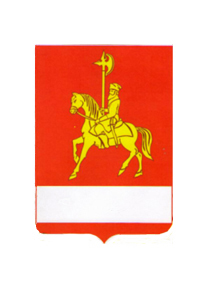 АДМИНИСТРАЦИЯ КАРАТУЗСКОГО РАЙОНАПОСТАНОВЛЕНИЕО внесении изменений в постановление администрации Каратузского района от 21.04.2014г. №388-п «О внесении изменений в муниципальную программу «Развитие системы образования Каратузского района» на 2014-2016 годы»В соответствии со ст. 26, 27.1 Устава муниципального образования «Каратузский район»,  ПОСТАНОВЛЯЮ:1.Внести в постановление администрации Каратузского района от 21.04.2014г. №388-п «О внесении изменений в муниципальную программу «Развитие системы образования Каратузского района» на 2014-2016 годы» (в ред. от 12.05.2014г. №453-п) следующие изменения:1.1.Пункт 1.13. изложить в следующей редакции:«Приложение № 10 «Ресурсное обеспечение и прогнозная оценка расходов на реализацию целей муниципальной программы «Развитие системы образования Каратузского района» на 2014-2016 годы с учетом источников финансирования, в том числе по уровням бюджетной системы» изложить в следующей редакции согласно приложению № 7 к настоящему Постановлению».2.Контроль за исполнением настоящего постановления оставляю за собой.3.Постановление вступает в силу в день, следующий за днем его официального опубликования в периодическом печатном издании Вести муниципального образования «Каратузский район» и распространяет свое действие на правоотношения, возникшие с 21 апреля 2014г.И.о. главы администрации района                                              Г.М.АдольфАДМИНИСТРАЦИЯ КАРАТУЗСКОГО РАЙОНАПОСТАНОВЛЕНИЕО внесении изменений в постановление администрации Каратузского района от 05.05.2014г. №428-п «О внесении изменений в муниципальную программу «Развитие системы образования Каратузского района» на 2014-2016 годы»В соответствии со ст. 26, 27.1 Устава муниципального образования «Каратузский район»,  ПОСТАНОВЛЯЮ:1.Внести в постановление администрации Каратузского района от 05.05.2014г. №428-п «О внесении изменений в муниципальную программу «Развитие системы образования Каратузского района» на 2014-2016 годы» (в ред. от 12.05.2014г. №454-п) следующие изменения:1.1.Пункт 1.12. изложить в следующей редакции:«Приложение № 10 «Ресурсное обеспечение и прогнозная оценка расходов на реализацию целей муниципальной программы «Развитие системы образования Каратузского района» на 2014-2016 годы с учетом источников финансирования, в том числе по уровням бюджетной системы» изложить в следующей редакции согласно приложению № 6 к настоящему Постановлению».2.Контроль за исполнением настоящего постановления оставляю за собой.3.Постановление вступает в силу в день, следующий за днем его официального опубликования в периодическом печатном издании Вести муниципального образования «Каратузский район» и распространяет свое действие на правоотношения, возникшие с 05 мая 2014г.И.о.главы администрации района                                                    Г.М.АдольфАДМИНИСТРАЦИЯ КАРАТУЗСКОГО РАЙОНАПОСТАНОВЛЕНИЕ14.05.2014	                                              с. Каратузское		             № 472-пО проведении районного мероприятия  1 июня - День защиты детейВ соответствии с муниципальной программой «Развитие системы образования Каратузского района» на 2014-2016 годы, утвержденной постановлением администрации Каратузского района № 1162-п от 11.11.2013 года «Об утверждении муниципальной программы «Развитие системы образования Каратузского района» на 2014-2016 годы», ПОСТАНОВЛЯЮ: 1.Утвердить положение о проведении районного мероприятия 1 июня - День защиты детей (приложение № 1)2.Утвердить организационный комитет по подготовке и проведению районного мероприятия 1 июня - День защиты детей (приложение № 2).3.Руководителю управления образования администрации Каратузского района  (А.А. Савин) организовать проведение районного мероприятия 1 июня - День защиты детей 1 июня 2014 года на стадионе «Колос», начало мероприятия в 1200.4.Главному специалисту отдела культуры, молодежной политики, физкультуры и спорта (Е.С.Гуркова), руководителю УСЗН (А.Ф.Корытов), главному специалисту планирования и экономического развития администрации Каратузского района (О.Д.Стабровская),  принять участие в подготовке и проведении районного мероприятия - 1 июня - День защиты детей. 5. Главе Каратузского сельского совета (А.А.Саар) рекомендовать принять участие в организации и проведении районного мероприятия 1 июня - День защиты детей. 6.Руководителю финансового управления администрации Каратузского района (Е.С.Мигла) профинансировать районное мероприятие 1 июня – День защиты детей согласно пункта 1.10 подпрограммы 3 «Одаренные дети» муниципальной программы «Развитие системы образования Каратузского района» на 2014-2016 годы.7.Рекомендовать начальнику ОП №2 МВД России «Курагинский» А.В. Бондарь обеспечить безопасность во время проведения районного мероприятия 1 июня - День защиты детей.8.Контроль за исполнением настоящего постановления возложить на Г.М.Адольф, заместителя главы администрации района по социальным вопросам.    9.Постановление вступает в силу в день, следующий за днем его опубликования в периодическом печатном издании Вести муниципального образования «Каратузский район». И.о. главы администрации  района			        В.А.Дулов                                                                                                             Приложение № 1 к постановлениюадминистрации Каратузского района                                                                                                             от 14.05.2014 г. № 472-п ПОЛОЖЕНИЕО проведении районного мероприятия 1июня – День защиты детейОбщие положения: День защиты детей отмечают во всем мире с 1950 года. Решение о проведении Дня защиты детей было  принято Международной демократической федерацией женщин на специальной сессии в ноябре 1949 года. Международный день защиты детей – это, прежде всего, напоминание взрослым о необходимости соблюдения прав детей на жизнь, на свободу мнения и религии, на образование, отдых и досуг, на защиту от физического и психологического насилия, на защиту от эксплуатации детского труда как необходимых условий для формирования гуманного общества.Цель мероприятия: создание атмосферы детского праздника, усиление сплоченности семьи.Задачи: - укрепление здоровья детей;- привлечение детей и родителей к систематическим занятиям физической культурой и спортом;- привлечение родителей и жителей района к участию в жизни детей;- развитие творческих способностей детей.Организаторы мероприятия:Управление образования администрации Каратузского района, отдел культуры, молодежной политики, физкультуры и спорта администрации Каратузского района, Каратузский сельсовет, МБОУ ДОД РДЮЦ «Радуга»,  МБОУ ДОД Каратузская детская школа искусств, МБОУ ДОД Каратузская ДЮСШ, МБУК «Каратузский сельский культурно-досуговый центр «Спутник».  Участники:Участниками праздника являются дети и жители Каратузского районаСроки и место проведения мероприятия:1 июня 2014 года на стадионе «Колос» с.Каратузское. Начало в 12 00ч., в случае дождя мероприятие проводится в МБУК «Каратузский сельский культурно-досуговый центр «Спутник».Награждение участников мероприятия:Участники, принимающие активное участие в работе игровых площадок, поощряются сувенирами и сладкими призами.Финансирование:Расходы, связанные с организацией, проведением и награждением несет Муниципальное образовательное учреждение дополнительного образования детей Районный детско-юношеский центр «Радуга» за счет подпрограммы 3 «Одаренные дети» муниципальной программы «Развитие системы образования Каратузского района» на 2014-2016 годы.№ 472- пот 14.05.2014 г.                                                                                                             Приложение № 2 к постановлениюадминистрации Каратузского района                                                                                                            от 14.05.2014 г. № 472-п СОСТАВорганизационного комитета по подготовке и проведению районного мероприятия 1 июня - День защиты детейГ.М.Адольф, заместитель главы администрации района по социальным вопросам, председатель оргкомитета;С.М.Вожакова, главный специалист управления образования, секретарь оргкомитета.Члены оргкомитета:А.А.Савин, руководитель управления образования; Е.С.Гуркова, главный специалист отдела культуры, молодежной политики, физкультуры и спорта;А.А.Саар, глава Каратузского сельсовета;А.Н.Синицина, главный специалист управления образования;А.А.Морева, начальник отдела социальной поддержки детства управления образования;А.Ф.Корытов, руководитель УСЗН;И.В.Булгакова, директор МБОУ Каратузская СОШ;П.А.Зеленин, директор МБОУ ДОД ДЮЦ «Патриот»;А.А.Авласенко, директор МБОУ ДОД РДЮЦ «Радуга»;О.Ю.Пальчевский, и.о. директора МБОУ ДОД Каратузская ДЮСШ;С.Е.Антинг, директор МБУК «Каратузский сельский культурно-досуговый центр «Спутник»;Т.П.Сомова, директор МБОУ ДОД Каратузская детская школа искусств;К.В.Бектяшкин, руководитель МБУ по ОБЖ ОУ;П.В.Меркулова, руководитель МСБУ «РЦБ»;О.Д.Стабровская, главный специалист планирования и экономического развития администрации Каратузского района.№ 472-пот 14.05.2014 г.АДМИНИСТРАЦИЯ КАРАТУЗСКОГО РАЙОНАПОСТАНОВЛЕНИЕ14.05.2014                                                 с. Каратузское                                                       № 473-пОб установлении расчетной стоимости одного квадратного метра общей площади жилья для улучшения жилищных условий отдельных категорий ветеранов, инвалидов и семей, имеющих детей-инвалидов в Каратузском районе на 2 квартал 2014 года На основании статьи 7 Закона Красноярского края от 25.03.2010 г. № 10-4487 «О порядке обеспечения жильем отдельных категорий ветеранов, инвалидов и семей, имеющих детей-инвалидов, нуждающихся в улучшении жилищных условий», на основании приказа № 182/пр от 14 апреля 2014 года министерства строительства и жилищно-коммунального хозяйства Российской Федерации на 2 квартал 2014 года, руководствуясь Уставом Муниципального образования «Каратузский район», ПОСТАНОВЛЯЮ:1.Установить на 2 квартал 2014 года по Каратузскому району Красноярского края среднюю рыночную стоимость одного квадратного метра общей площади жилья для улучшения жилищных условий отдельных категорий граждан определенных Законом Красноярского края от 25.03.2010 г. № 10-4487 «О порядке обеспечения жильем отдельных категорий ветеранов, инвалидов и семей, имеющих детей-инвалидов, нуждающихся в улучшении жилищных условий», в размере 37 790 (тридцать семь тысяч семьсот девяносто) рублей.2.Контроль за исполнением настоящего постановления оставляю за собой. 3.Постановление вступает в силу в день, следующий за днем официального опубликования в периодическом печатном издании Вести муниципального образования «Каратузский район».И.о. главы администрации района                                                        В.А.Дулов 14.05.2014             с. Каратузское                                   № 470-п   14.05.2014с. Каратузское                                  № 471-п